INDICAÇÃO Nº 5285/2018Sugere ao Poder Executivo Municipal que proceda a manutenção no sanitário de deficiente e sanitário masculino do Pronto Socorro Afonso Ramos.Excelentíssimo Senhor Prefeito Municipal, Nos termos do Art. 108 do Regimento Interno desta Casa de Leis, dirijo-me a Vossa Excelência para sugerir ao setor competente que proceda a manutenção no sanitário de deficiente e sanitário masculino do Pronto Socorro Afonso Ramos.Justificativa:Fomos procurados por munícipes, usuários do referido Pronto Socorro solicitando essa providência, pois, segundo eles o encanamento da pia está vazando, molhando todo o banheiro, causando transtornos e riscos de acidentes. Solicitam ainda o conserto das válvulas do sanitário masculino.Plenário “Dr. Tancredo Neves”, em 26 de Novembro de 2018.José Luís Fornasari“Joi Fornasari”- Vereador -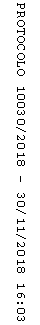 